Design Principles Activity #3 – Scoring RubricGRADE #1 – Includes overall presentation, cover sheet, and design explanation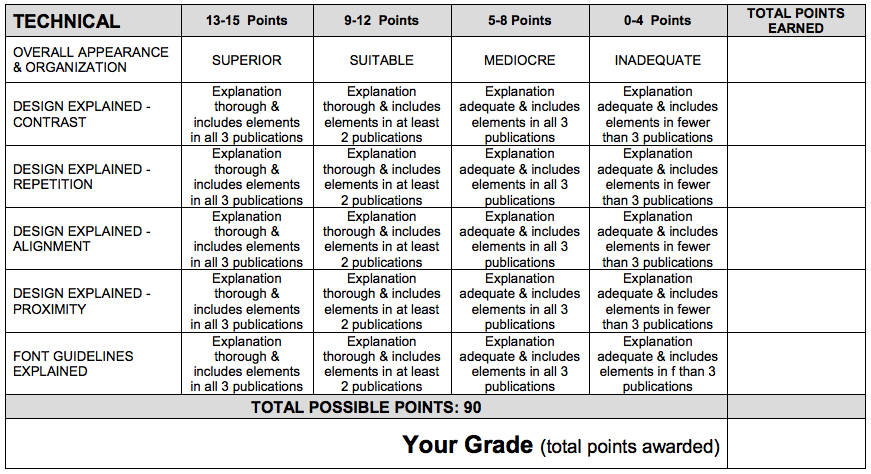 